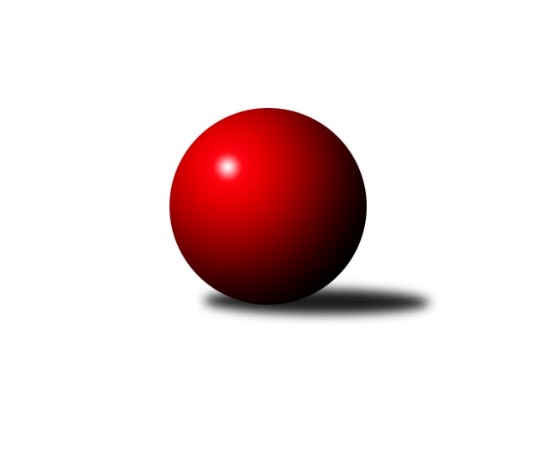 Č.7Ročník 2021/2022	24.5.2024 Jihomoravský KP2 sever 2021/2022Statistika 7. kolaTabulka družstev:		družstvo	záp	výh	rem	proh	skore	sety	průměr	body	plné	dorážka	chyby	1.	TJ Slovan Ivanovice	7	6	0	1	40.0 : 16.0 	(53.5 : 30.5)	2317	12	1647	670	61.6	2.	KK Mor.Slávia Brno E	7	5	0	2	39.0 : 17.0 	(56.0 : 28.0)	2345	10	1661	683	61.4	3.	SK Brno Žabovřesky B	7	5	0	2	38.0 : 18.0 	(47.5 : 36.5)	2352	10	1674	678	60.6	4.	KK Slovan Rosice D	7	5	0	2	34.0 : 22.0 	(51.0 : 33.0)	2390	10	1697	694	58.9	5.	TJ Sokol Brno IV B	8	5	0	3	36.0 : 28.0 	(59.0 : 37.0)	2294	10	1662	632	73.4	6.	KK Orel Telnice B	7	4	1	2	33.0 : 23.0 	(46.0 : 38.0)	2266	9	1621	645	74	7.	TJ Sokol Husovice E	7	4	0	3	33.0 : 23.0 	(48.5 : 35.5)	2270	8	1596	674	58.9	8.	KK Mor.Slávia Brno G	6	3	0	3	24.0 : 24.0 	(35.0 : 37.0)	2291	6	1626	665	69.5	9.	KK Mor.Slávia Brno F	7	2	0	5	21.0 : 35.0 	(36.0 : 48.0)	2226	4	1607	619	69.1	10.	SKK Veverky Brno B	6	1	0	5	13.0 : 35.0 	(24.5 : 47.5)	2144	2	1548	596	80.2	11.	KK Ořechov	7	1	0	6	11.0 : 45.0 	(22.0 : 62.0)	2066	2	1509	557	103.1	12.	KS Devítka Brno B	8	0	1	7	14.0 : 50.0 	(25.0 : 71.0)	1833	1	1351	482	133.6Tabulka doma:		družstvo	záp	výh	rem	proh	skore	sety	průměr	body	maximum	minimum	1.	TJ Slovan Ivanovice	4	4	0	0	25.0 : 7.0 	(32.0 : 16.0)	2382	8	2420	2344	2.	TJ Sokol Husovice E	3	3	0	0	22.0 : 2.0 	(30.0 : 6.0)	2487	6	2572	2399	3.	TJ Sokol Brno IV B	3	3	0	0	18.0 : 6.0 	(25.5 : 10.5)	2370	6	2423	2271	4.	KK Orel Telnice B	3	3	0	0	16.0 : 8.0 	(20.0 : 16.0)	2270	6	2389	2112	5.	KK Mor.Slávia Brno E	4	3	0	1	23.0 : 9.0 	(34.0 : 14.0)	2407	6	2468	2331	6.	KK Slovan Rosice D	4	3	0	1	23.0 : 9.0 	(34.0 : 14.0)	2401	6	2431	2370	7.	SK Brno Žabovřesky B	4	3	0	1	22.0 : 10.0 	(29.0 : 19.0)	2377	6	2443	2285	8.	KK Mor.Slávia Brno G	3	2	0	1	16.0 : 8.0 	(23.0 : 13.0)	2283	4	2315	2221	9.	KS Devítka Brno B	5	0	1	4	11.0 : 29.0 	(19.5 : 40.5)	2001	1	2313	1828	10.	KK Mor.Slávia Brno F	3	0	0	3	6.0 : 18.0 	(12.0 : 24.0)	2283	0	2336	2227	11.	SKK Veverky Brno B	3	0	0	3	4.0 : 20.0 	(12.5 : 23.5)	2211	0	2309	2120	12.	KK Ořechov	3	0	0	3	4.0 : 20.0 	(9.0 : 27.0)	2012	0	2062	1974Tabulka venku:		družstvo	záp	výh	rem	proh	skore	sety	průměr	body	maximum	minimum	1.	KK Mor.Slávia Brno E	3	2	0	1	16.0 : 8.0 	(22.0 : 14.0)	2327	4	2349	2292	2.	SK Brno Žabovřesky B	3	2	0	1	16.0 : 8.0 	(18.5 : 17.5)	2344	4	2402	2279	3.	TJ Slovan Ivanovice	3	2	0	1	15.0 : 9.0 	(21.5 : 14.5)	2296	4	2369	2231	4.	KK Slovan Rosice D	3	2	0	1	11.0 : 13.0 	(17.0 : 19.0)	2385	4	2494	2315	5.	KK Mor.Slávia Brno F	4	2	0	2	15.0 : 17.0 	(24.0 : 24.0)	2216	4	2327	2087	6.	TJ Sokol Brno IV B	5	2	0	3	18.0 : 22.0 	(33.5 : 26.5)	2268	4	2432	2147	7.	KK Orel Telnice B	4	1	1	2	17.0 : 15.0 	(26.0 : 22.0)	2265	3	2322	2194	8.	SKK Veverky Brno B	3	1	0	2	9.0 : 15.0 	(12.0 : 24.0)	2122	2	2185	2001	9.	KK Mor.Slávia Brno G	3	1	0	2	8.0 : 16.0 	(12.0 : 24.0)	2282	2	2310	2241	10.	TJ Sokol Husovice E	4	1	0	3	11.0 : 21.0 	(18.5 : 29.5)	2197	2	2399	1914	11.	KK Ořechov	4	1	0	3	7.0 : 25.0 	(13.0 : 35.0)	2084	2	2139	2031	12.	KS Devítka Brno B	3	0	0	3	3.0 : 21.0 	(5.5 : 30.5)	1755	0	1785	1722Tabulka podzimní části:		družstvo	záp	výh	rem	proh	skore	sety	průměr	body	doma	venku	1.	TJ Slovan Ivanovice	7	6	0	1	40.0 : 16.0 	(53.5 : 30.5)	2317	12 	4 	0 	0 	2 	0 	1	2.	KK Mor.Slávia Brno E	7	5	0	2	39.0 : 17.0 	(56.0 : 28.0)	2345	10 	3 	0 	1 	2 	0 	1	3.	SK Brno Žabovřesky B	7	5	0	2	38.0 : 18.0 	(47.5 : 36.5)	2352	10 	3 	0 	1 	2 	0 	1	4.	KK Slovan Rosice D	7	5	0	2	34.0 : 22.0 	(51.0 : 33.0)	2390	10 	3 	0 	1 	2 	0 	1	5.	TJ Sokol Brno IV B	8	5	0	3	36.0 : 28.0 	(59.0 : 37.0)	2294	10 	3 	0 	0 	2 	0 	3	6.	KK Orel Telnice B	7	4	1	2	33.0 : 23.0 	(46.0 : 38.0)	2266	9 	3 	0 	0 	1 	1 	2	7.	TJ Sokol Husovice E	7	4	0	3	33.0 : 23.0 	(48.5 : 35.5)	2270	8 	3 	0 	0 	1 	0 	3	8.	KK Mor.Slávia Brno G	6	3	0	3	24.0 : 24.0 	(35.0 : 37.0)	2291	6 	2 	0 	1 	1 	0 	2	9.	KK Mor.Slávia Brno F	7	2	0	5	21.0 : 35.0 	(36.0 : 48.0)	2226	4 	0 	0 	3 	2 	0 	2	10.	SKK Veverky Brno B	6	1	0	5	13.0 : 35.0 	(24.5 : 47.5)	2144	2 	0 	0 	3 	1 	0 	2	11.	KK Ořechov	7	1	0	6	11.0 : 45.0 	(22.0 : 62.0)	2066	2 	0 	0 	3 	1 	0 	3	12.	KS Devítka Brno B	8	0	1	7	14.0 : 50.0 	(25.0 : 71.0)	1833	1 	0 	1 	4 	0 	0 	3Tabulka jarní části:		družstvo	záp	výh	rem	proh	skore	sety	průměr	body	doma	venku	1.	TJ Sokol Brno IV B	0	0	0	0	0.0 : 0.0 	(0.0 : 0.0)	0	0 	0 	0 	0 	0 	0 	0 	2.	KK Mor.Slávia Brno G	0	0	0	0	0.0 : 0.0 	(0.0 : 0.0)	0	0 	0 	0 	0 	0 	0 	0 	3.	SKK Veverky Brno B	0	0	0	0	0.0 : 0.0 	(0.0 : 0.0)	0	0 	0 	0 	0 	0 	0 	0 	4.	TJ Slovan Ivanovice	0	0	0	0	0.0 : 0.0 	(0.0 : 0.0)	0	0 	0 	0 	0 	0 	0 	0 	5.	KK Ořechov	0	0	0	0	0.0 : 0.0 	(0.0 : 0.0)	0	0 	0 	0 	0 	0 	0 	0 	6.	KK Orel Telnice B	0	0	0	0	0.0 : 0.0 	(0.0 : 0.0)	0	0 	0 	0 	0 	0 	0 	0 	7.	KK Slovan Rosice D	0	0	0	0	0.0 : 0.0 	(0.0 : 0.0)	0	0 	0 	0 	0 	0 	0 	0 	8.	TJ Sokol Husovice E	0	0	0	0	0.0 : 0.0 	(0.0 : 0.0)	0	0 	0 	0 	0 	0 	0 	0 	9.	KS Devítka Brno B	0	0	0	0	0.0 : 0.0 	(0.0 : 0.0)	0	0 	0 	0 	0 	0 	0 	0 	10.	KK Mor.Slávia Brno F	0	0	0	0	0.0 : 0.0 	(0.0 : 0.0)	0	0 	0 	0 	0 	0 	0 	0 	11.	SK Brno Žabovřesky B	0	0	0	0	0.0 : 0.0 	(0.0 : 0.0)	0	0 	0 	0 	0 	0 	0 	0 	12.	KK Mor.Slávia Brno E	0	0	0	0	0.0 : 0.0 	(0.0 : 0.0)	0	0 	0 	0 	0 	0 	0 	0 Zisk bodů pro družstvo:		jméno hráče	družstvo	body	zápasy	v %	dílčí body	sety	v %	1.	Marika Celbrová 	KK Mor.Slávia Brno F 	6	/	6	(100%)	9	/	12	(75%)	2.	Bohuslav Orálek 	TJ Slovan Ivanovice  	6	/	6	(100%)	7	/	12	(58%)	3.	Radim Jelínek 	SK Brno Žabovřesky B 	6	/	7	(86%)	10.5	/	14	(75%)	4.	Zdeněk Vladík 	SK Brno Žabovřesky B 	6	/	7	(86%)	9.5	/	14	(68%)	5.	Libuše Janková 	TJ Sokol Brno IV B 	6	/	8	(75%)	13	/	16	(81%)	6.	Petr Juránek 	KS Devítka Brno B 	6	/	8	(75%)	10.5	/	16	(66%)	7.	Alena Dvořáková 	KK Orel Telnice B 	5	/	6	(83%)	10	/	12	(83%)	8.	Jiří Bělohlávek 	KK Mor.Slávia Brno E 	5	/	6	(83%)	10	/	12	(83%)	9.	Rudolf Zouhar 	TJ Sokol Brno IV B 	5	/	6	(83%)	10	/	12	(83%)	10.	Anastasios Jiaxis 	KK Slovan Rosice D 	5	/	6	(83%)	9	/	12	(75%)	11.	Cyril Vaško 	KS Devítka Brno B 	5	/	6	(83%)	8.5	/	12	(71%)	12.	Štěpán Kalas 	KK Mor.Slávia Brno G 	5	/	6	(83%)	8	/	12	(67%)	13.	Laura Neová 	TJ Sokol Husovice E 	5	/	6	(83%)	8	/	12	(67%)	14.	Zdeněk Čepička 	TJ Slovan Ivanovice  	5	/	6	(83%)	8	/	12	(67%)	15.	Zdeněk Pavelka 	KK Mor.Slávia Brno E 	5	/	6	(83%)	7	/	12	(58%)	16.	Tomáš Peřina 	TJ Sokol Husovice E 	5	/	7	(71%)	11.5	/	14	(82%)	17.	Jan Kučera 	TJ Slovan Ivanovice  	5	/	7	(71%)	10.5	/	14	(75%)	18.	Josef Hájek 	KK Orel Telnice B 	5	/	7	(71%)	10	/	14	(71%)	19.	Robert Pacal 	TJ Sokol Husovice E 	5	/	7	(71%)	10	/	14	(71%)	20.	Milan Doušek 	KK Orel Telnice B 	5	/	7	(71%)	9	/	14	(64%)	21.	Petr Pokorný 	TJ Slovan Ivanovice  	4	/	5	(80%)	8	/	10	(80%)	22.	Jiří Hrdlička 	KK Slovan Rosice D 	4	/	5	(80%)	7	/	10	(70%)	23.	Vítězslav Krapka 	SK Brno Žabovřesky B 	4	/	6	(67%)	6	/	12	(50%)	24.	Pavel Zajíc 	KK Slovan Rosice D 	4	/	6	(67%)	6	/	12	(50%)	25.	Milan Kučera 	KK Mor.Slávia Brno E 	4	/	7	(57%)	11	/	14	(79%)	26.	Petr Vyhnalík 	KK Slovan Rosice D 	4	/	7	(57%)	10	/	14	(71%)	27.	Robert Zajíček 	KK Orel Telnice B 	4	/	7	(57%)	9	/	14	(64%)	28.	Milan Sklenák 	KK Mor.Slávia Brno E 	4	/	7	(57%)	9	/	14	(64%)	29.	Zdeněk Kouřil 	SK Brno Žabovřesky B 	4	/	7	(57%)	9	/	14	(64%)	30.	Pavel Lasovský ml.	TJ Slovan Ivanovice  	4	/	7	(57%)	9	/	14	(64%)	31.	Markéta Hrdličková 	KK Slovan Rosice D 	3	/	3	(100%)	5	/	6	(83%)	32.	Jiří Jungmann 	KK Mor.Slávia Brno E 	3	/	3	(100%)	4	/	6	(67%)	33.	Jaroslav Komárek 	TJ Sokol Brno IV B 	3	/	4	(75%)	6.5	/	8	(81%)	34.	Jaromíra Čáslavská 	SKK Veverky Brno B 	3	/	4	(75%)	5	/	8	(63%)	35.	Milan Krejčí 	TJ Sokol Brno IV B 	3	/	5	(60%)	6.5	/	10	(65%)	36.	Miroslav Novák 	KK Mor.Slávia Brno E 	3	/	5	(60%)	6	/	10	(60%)	37.	Josef Patočka 	TJ Sokol Husovice E 	3	/	5	(60%)	6	/	10	(60%)	38.	Jozef Pavlovič 	KK Mor.Slávia Brno E 	3	/	5	(60%)	6	/	10	(60%)	39.	Martina Hájková 	KK Mor.Slávia Brno G 	3	/	5	(60%)	6	/	10	(60%)	40.	Pavel Tesař 	TJ Sokol Husovice E 	3	/	5	(60%)	5	/	10	(50%)	41.	Martina Kliková 	KK Mor.Slávia Brno G 	3	/	6	(50%)	8	/	12	(67%)	42.	Václav Vaněk 	KK Mor.Slávia Brno F 	3	/	6	(50%)	8	/	12	(67%)	43.	Miroslav Vítek 	KK Mor.Slávia Brno G 	3	/	6	(50%)	6	/	12	(50%)	44.	Jaroslav Navrátil 	KK Mor.Slávia Brno F 	3	/	6	(50%)	5	/	12	(42%)	45.	Lukáš Lehocký 	TJ Sokol Husovice E 	3	/	7	(43%)	6	/	14	(43%)	46.	Karel Pospíšil 	SK Brno Žabovřesky B 	2	/	2	(100%)	3	/	4	(75%)	47.	František Uher 	SKK Veverky Brno B 	2	/	3	(67%)	5	/	6	(83%)	48.	Jiří Josefík 	TJ Sokol Brno IV B 	2	/	3	(67%)	4	/	6	(67%)	49.	Robert Ondrůj 	KK Orel Telnice B 	2	/	3	(67%)	3	/	6	(50%)	50.	Ferdinand Pokorný 	TJ Slovan Ivanovice  	2	/	4	(50%)	4	/	8	(50%)	51.	Marek Černý 	SK Brno Žabovřesky B 	2	/	4	(50%)	2.5	/	8	(31%)	52.	Lenka Valová 	KK Mor.Slávia Brno F 	2	/	5	(40%)	3	/	10	(30%)	53.	Martin Večerka 	KK Mor.Slávia Brno G 	2	/	5	(40%)	2	/	10	(20%)	54.	Antonín Zvejška 	SK Brno Žabovřesky B 	2	/	6	(33%)	5	/	12	(42%)	55.	Pavel Porč 	KK Ořechov 	2	/	6	(33%)	4	/	12	(33%)	56.	Martin Doležal 	SKK Veverky Brno B 	2	/	6	(33%)	3	/	12	(25%)	57.	Radek Hrdlička 	KK Slovan Rosice D 	2	/	7	(29%)	6	/	14	(43%)	58.	Bohumil Sehnal 	TJ Sokol Brno IV B 	2	/	7	(29%)	5	/	14	(36%)	59.	Petr Smejkal 	KK Ořechov 	2	/	7	(29%)	4.5	/	14	(32%)	60.	Lenka Indrová 	KK Mor.Slávia Brno F 	2	/	7	(29%)	4	/	14	(29%)	61.	Jiří Ryšavý 	KK Ořechov 	2	/	7	(29%)	4	/	14	(29%)	62.	Martin Mikulič 	KK Mor.Slávia Brno G 	1	/	1	(100%)	2	/	2	(100%)	63.	Jiří Martínek 	KS Devítka Brno B 	1	/	1	(100%)	2	/	2	(100%)	64.	Radim Pytela 	TJ Slovan Ivanovice  	1	/	1	(100%)	2	/	2	(100%)	65.	Miroslav Nejezchleb 	KK Mor.Slávia Brno E 	1	/	1	(100%)	1	/	2	(50%)	66.	Michal Kaštovský 	SK Brno Žabovřesky B 	1	/	1	(100%)	1	/	2	(50%)	67.	Ivona Hájková 	TJ Sokol Brno IV B 	1	/	2	(50%)	3	/	4	(75%)	68.	Markéta Smolková 	TJ Sokol Husovice E 	1	/	2	(50%)	2	/	4	(50%)	69.	Pavel Procházka 	KK Ořechov 	1	/	2	(50%)	2	/	4	(50%)	70.	Dalibor Šmíd 	KK Ořechov 	1	/	2	(50%)	2	/	4	(50%)	71.	Josef Škrdla 	KK Slovan Rosice D 	1	/	2	(50%)	2	/	4	(50%)	72.	Vladimír Venclovský 	TJ Sokol Brno IV B 	1	/	2	(50%)	1	/	4	(25%)	73.	Adam Šoltés 	KK Slovan Rosice D 	1	/	3	(33%)	4	/	6	(67%)	74.	Kateřina Příkaská 	TJ Sokol Brno IV B 	1	/	3	(33%)	4	/	6	(67%)	75.	Marta Hrdličková 	KK Orel Telnice B 	1	/	3	(33%)	3	/	6	(50%)	76.	Radek Smutný 	TJ Sokol Brno IV B 	1	/	3	(33%)	3	/	6	(50%)	77.	Milan Svobodník 	TJ Slovan Ivanovice  	1	/	3	(33%)	2	/	6	(33%)	78.	Martin Staněk 	KS Devítka Brno B 	1	/	3	(33%)	1	/	6	(17%)	79.	Libor Čížek 	KK Ořechov 	1	/	4	(25%)	3.5	/	8	(44%)	80.	Radek Hnilička 	SKK Veverky Brno B 	1	/	4	(25%)	3	/	8	(38%)	81.	Martin Hájek 	KK Mor.Slávia Brno G 	1	/	4	(25%)	3	/	8	(38%)	82.	Pavel Medek 	SKK Veverky Brno B 	1	/	4	(25%)	2	/	8	(25%)	83.	Lubomír Böhm 	SKK Veverky Brno B 	1	/	4	(25%)	2	/	8	(25%)	84.	Karel Krajina 	SKK Veverky Brno B 	1	/	5	(20%)	3.5	/	10	(35%)	85.	Jiří Hrazdíra st.	KK Orel Telnice B 	1	/	5	(20%)	1	/	10	(10%)	86.	Jan Vrožina 	KK Mor.Slávia Brno F 	1	/	7	(14%)	6	/	14	(43%)	87.	Jaromír Teplý 	KS Devítka Brno B 	1	/	7	(14%)	3	/	14	(21%)	88.	Lukáš Kučera 	TJ Sokol Husovice E 	0	/	1	(0%)	0	/	2	(0%)	89.	Zdeněk Sokola 	KK Mor.Slávia Brno E 	0	/	1	(0%)	0	/	2	(0%)	90.	Jindřich Doležel 	KK Mor.Slávia Brno G 	0	/	1	(0%)	0	/	2	(0%)	91.	Petr Valík 	TJ Sokol Husovice E 	0	/	1	(0%)	0	/	2	(0%)	92.	Kateřina Poláková 	KK Ořechov 	0	/	1	(0%)	0	/	2	(0%)	93.	Jaroslava Hrazdírová 	KK Orel Telnice B 	0	/	1	(0%)	0	/	2	(0%)	94.	Jan Šustr 	KK Orel Telnice B 	0	/	2	(0%)	1	/	4	(25%)	95.	Dan Vejr 	KK Mor.Slávia Brno F 	0	/	2	(0%)	1	/	4	(25%)	96.	Pavel Letocha 	KS Devítka Brno B 	0	/	2	(0%)	0	/	4	(0%)	97.	Roman Brener 	TJ Sokol Brno IV B 	0	/	2	(0%)	0	/	4	(0%)	98.	Ivana Pešková 	KK Mor.Slávia Brno G 	0	/	2	(0%)	0	/	4	(0%)	99.	Miloslav Štrubl 	KK Mor.Slávia Brno F 	0	/	2	(0%)	0	/	4	(0%)	100.	Radomír Břoušek 	TJ Slovan Ivanovice  	0	/	3	(0%)	3	/	6	(50%)	101.	Radim Švihálek 	KK Slovan Rosice D 	0	/	3	(0%)	2	/	6	(33%)	102.	Zuzana Haklová 	KK Ořechov 	0	/	3	(0%)	1	/	6	(17%)	103.	David Raška 	SKK Veverky Brno B 	0	/	4	(0%)	1	/	8	(13%)	104.	Lubomír Pár 	KK Ořechov 	0	/	4	(0%)	0	/	8	(0%)	105.	Jitka Bukáčková 	KK Ořechov 	0	/	6	(0%)	1	/	12	(8%)	106.	Josef Kaderka 	KS Devítka Brno B 	0	/	6	(0%)	0	/	12	(0%)	107.	Martin Kyjovský 	KS Devítka Brno B 	0	/	7	(0%)	0	/	14	(0%)	108.	Vítězslav Kopal 	KS Devítka Brno B 	0	/	8	(0%)	0	/	16	(0%)Průměry na kuželnách:		kuželna	průměr	plné	dorážka	chyby	výkon na hráče	1.	Žabovřesky, 1-2	2318	1651	666	65.1	(386.4)	2.	KK Vyškov, 1-4	2293	1627	665	63.9	(382.2)	3.	Brno Veveří, 1-2	2283	1627	656	61.8	(380.6)	4.	TJ Sokol Brno IV, 1-4	2270	1627	642	70.7	(378.4)	5.	KK MS Brno, 1-4	2267	1620	646	70.8	(377.9)	6.	KK Slovan Rosice, 1-4	2248	1610	637	80.5	(374.7)	7.	Telnice, 1-2	2246	1608	638	75.5	(374.3)	8.	TJ Sokol Husovice, 1-4	2174	1567	606	98.4	(362.4)Nejlepší výkony na kuželnách:Žabovřesky, 1-2SK Brno Žabovřesky B	2443	1. kolo	Pavel Tesař 	TJ Sokol Husovice E	438	1. koloSK Brno Žabovřesky B	2394	7. kolo	Marek Černý 	SK Brno Žabovřesky B	437	1. koloSK Brno Žabovřesky B	2386	3. kolo	Zdeněk Kouřil 	SK Brno Žabovřesky B	431	3. koloKK Mor.Slávia Brno F	2327	5. kolo	Robert Pacal 	TJ Sokol Husovice E	430	1. koloTJ Sokol Husovice E	2298	1. kolo	Vítězslav Krapka 	SK Brno Žabovřesky B	430	7. koloSK Brno Žabovřesky B	2285	5. kolo	Radim Jelínek 	SK Brno Žabovřesky B	427	7. koloTJ Sokol Brno IV B	2275	7. kolo	Marika Celbrová 	KK Mor.Slávia Brno F	426	5. koloKK Ořechov	2139	3. kolo	Zdeněk Kouřil 	SK Brno Žabovřesky B	425	1. kolo		. kolo	Radim Jelínek 	SK Brno Žabovřesky B	421	3. kolo		. kolo	Zdeněk Kouřil 	SK Brno Žabovřesky B	421	7. koloKK Vyškov, 1-4TJ Slovan Ivanovice 	2420	5. kolo	Zdeněk Kouřil 	SK Brno Žabovřesky B	441	2. koloTJ Slovan Ivanovice 	2402	7. kolo	Tomáš Peřina 	TJ Sokol Husovice E	440	7. koloTJ Slovan Ivanovice 	2361	3. kolo	Petr Pokorný 	TJ Slovan Ivanovice 	435	2. koloTJ Slovan Ivanovice 	2344	2. kolo	Petr Pokorný 	TJ Slovan Ivanovice 	432	5. koloKK Slovan Rosice D	2315	3. kolo	Zdeněk Čepička 	TJ Slovan Ivanovice 	425	7. koloKK Mor.Slávia Brno G	2310	5. kolo	Bohuslav Orálek 	TJ Slovan Ivanovice 	419	7. koloSK Brno Žabovřesky B	2279	2. kolo	Ferdinand Pokorný 	TJ Slovan Ivanovice 	418	5. koloTJ Sokol Husovice E	1914	7. kolo	Petr Pokorný 	TJ Slovan Ivanovice 	412	3. kolo		. kolo	Jan Kučera 	TJ Slovan Ivanovice 	412	2. kolo		. kolo	Jan Kučera 	TJ Slovan Ivanovice 	411	7. koloBrno Veveří, 1-2TJ Slovan Ivanovice 	2369	4. kolo	Radim Jelínek 	SK Brno Žabovřesky B	438	6. koloSK Brno Žabovřesky B	2350	6. kolo	Jiří Bělohlávek 	KK Mor.Slávia Brno E	427	2. koloKK Mor.Slávia Brno E	2349	2. kolo	Jaromíra Čáslavská 	SKK Veverky Brno B	424	4. koloSKK Veverky Brno B	2319	7. kolo	Pavel Lasovský ml.	TJ Slovan Ivanovice 	422	4. koloSKK Veverky Brno B	2309	4. kolo	Jaromíra Čáslavská 	SKK Veverky Brno B	420	7. koloKK Mor.Slávia Brno G	2250	7. kolo	Ferdinand Pokorný 	TJ Slovan Ivanovice 	420	4. koloSKK Veverky Brno B	2203	6. kolo	Martin Večerka 	KK Mor.Slávia Brno G	413	7. koloSKK Veverky Brno B	2120	2. kolo	Vítězslav Krapka 	SK Brno Žabovřesky B	413	6. kolo		. kolo	František Uher 	SKK Veverky Brno B	412	4. kolo		. kolo	Jan Kučera 	TJ Slovan Ivanovice 	406	4. koloTJ Sokol Brno IV, 1-4TJ Sokol Brno IV B	2423	3. kolo	Jaroslav Komárek 	TJ Sokol Brno IV B	450	3. koloTJ Sokol Brno IV B	2417	5. kolo	Libuše Janková 	TJ Sokol Brno IV B	439	5. koloKK Orel Telnice B	2285	3. kolo	Rudolf Zouhar 	TJ Sokol Brno IV B	431	5. koloTJ Sokol Brno IV B	2271	1. kolo	Libuše Janková 	TJ Sokol Brno IV B	430	1. koloSKK Veverky Brno B	2185	1. kolo	Rudolf Zouhar 	TJ Sokol Brno IV B	424	3. koloKK Ořechov	2040	5. kolo	Alena Dvořáková 	KK Orel Telnice B	406	3. kolo		. kolo	Josef Hájek 	KK Orel Telnice B	406	3. kolo		. kolo	Libor Čížek 	KK Ořechov	406	5. kolo		. kolo	Jiří Josefík 	TJ Sokol Brno IV B	404	5. kolo		. kolo	Libuše Janková 	TJ Sokol Brno IV B	403	3. koloKK MS Brno, 1-4KK Slovan Rosice D	2494	1. kolo	Markéta Hrdličková 	KK Slovan Rosice D	466	1. koloKK Mor.Slávia Brno E	2468	3. kolo	Jiří Bělohlávek 	KK Mor.Slávia Brno E	447	7. koloKK Mor.Slávia Brno E	2446	5. kolo	Jiří Hrdlička 	KK Slovan Rosice D	446	6. koloTJ Sokol Brno IV B	2432	6. kolo	Jaroslav Komárek 	TJ Sokol Brno IV B	446	6. koloKK Slovan Rosice D	2415	6. kolo	Marika Celbrová 	KK Mor.Slávia Brno F	442	3. koloTJ Sokol Husovice E	2399	3. kolo	Jiří Hrdlička 	KK Slovan Rosice D	440	1. koloKK Mor.Slávia Brno E	2383	7. kolo	Rudolf Zouhar 	TJ Sokol Brno IV B	440	6. koloTJ Sokol Husovice E	2359	5. kolo	Milan Krejčí 	TJ Sokol Brno IV B	438	6. koloKK Mor.Slávia Brno E	2340	6. kolo	Libuše Janková 	TJ Sokol Brno IV B	434	6. koloKK Mor.Slávia Brno F	2336	6. kolo	Milan Sklenák 	KK Mor.Slávia Brno E	433	1. koloKK Slovan Rosice, 1-4KK Slovan Rosice D	2431	5. kolo	Jiří Hrdlička 	KK Slovan Rosice D	439	7. koloKK Slovan Rosice D	2418	2. kolo	Petr Vyhnalík 	KK Slovan Rosice D	437	7. koloSK Brno Žabovřesky B	2402	4. kolo	Petr Vyhnalík 	KK Slovan Rosice D	436	5. koloKK Slovan Rosice D	2384	7. kolo	Petr Juránek 	KS Devítka Brno B	434	2. koloKK Slovan Rosice D	2370	4. kolo	Radim Jelínek 	SK Brno Žabovřesky B	432	4. koloKK Orel Telnice B	2194	7. kolo	Markéta Hrdličková 	KK Slovan Rosice D	431	5. koloSKK Veverky Brno B	2001	5. kolo	Radek Hrdlička 	KK Slovan Rosice D	426	2. koloKS Devítka Brno B	1785	2. kolo	Petr Vyhnalík 	KK Slovan Rosice D	425	2. kolo		. kolo	Anastasios Jiaxis 	KK Slovan Rosice D	425	7. kolo		. kolo	Markéta Hrdličková 	KK Slovan Rosice D	423	4. koloTelnice, 1-2KK Orel Telnice B	2389	6. kolo	Alena Dvořáková 	KK Orel Telnice B	471	6. koloKK Orel Telnice B	2309	4. kolo	Josef Hájek 	KK Orel Telnice B	430	6. koloKK Mor.Slávia Brno E	2292	4. kolo	Robert Zajíček 	KK Orel Telnice B	422	4. koloTJ Slovan Ivanovice 	2287	6. kolo	Milan Doušek 	KK Orel Telnice B	421	4. koloKK Orel Telnice B	2112	2. kolo	Bohuslav Orálek 	TJ Slovan Ivanovice 	419	6. koloKK Mor.Slávia Brno F	2087	2. kolo	Robert Zajíček 	KK Orel Telnice B	413	6. kolo		. kolo	Alena Dvořáková 	KK Orel Telnice B	411	4. kolo		. kolo	Jiří Bělohlávek 	KK Mor.Slávia Brno E	406	4. kolo		. kolo	Milan Doušek 	KK Orel Telnice B	402	2. kolo		. kolo	Ferdinand Pokorný 	TJ Slovan Ivanovice 	399	6. koloTJ Sokol Husovice, 1-4TJ Sokol Husovice E	2572	2. kolo	Petr Juránek 	KS Devítka Brno B	479	5. koloTJ Sokol Husovice E	2490	4. kolo	Petr Juránek 	KS Devítka Brno B	455	6. koloTJ Sokol Husovice E	2399	6. kolo	Petr Juránek 	KS Devítka Brno B	450	7. koloKK Orel Telnice B	2322	5. kolo	Cyril Vaško 	KS Devítka Brno B	449	5. koloKS Devítka Brno B	2313	5. kolo	Laura Neová 	TJ Sokol Husovice E	447	2. koloTJ Slovan Ivanovice 	2231	1. kolo	Cyril Vaško 	KS Devítka Brno B	447	3. koloTJ Sokol Brno IV B	2206	4. kolo	Robert Pacal 	TJ Sokol Husovice E	446	4. koloSKK Veverky Brno B	2179	3. kolo	Tomáš Peřina 	TJ Sokol Husovice E	445	2. koloKK Ořechov	2114	7. kolo	Tomáš Peřina 	TJ Sokol Husovice E	441	6. koloKS Devítka Brno B	2038	7. kolo	Robert Pacal 	TJ Sokol Husovice E	440	2. koloČetnost výsledků:	8.0 : 0.0	3x	7.0 : 1.0	9x	6.0 : 2.0	8x	5.0 : 3.0	5x	4.0 : 4.0	1x	3.0 : 5.0	6x	2.0 : 6.0	5x	1.0 : 7.0	4x	0.0 : 8.0	1x